14.3.2018 - HLÁŠENÍ OBECNÍHO ROZHLASU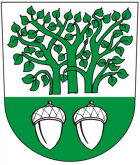 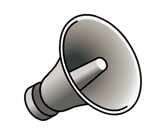 Obecní úřadDne 15.3. v 17.00 hod se koná v sále OÚ veřejné zasedání zastupitelstva obce. Zveme všechny občany.            Obecní úřadKdo z občanů má zájem o očkování psů a koček, ať se přihlásí na OÚ. Veterinář Vás navštíví doma 15., nebo 28. 4.Poliklinika ZastávkaPoliklinika Zastávka oznamuje: diabetická a revmatologická ambulance nebude ordinovat do 16. 3.MUDr. Kuderová nebude ordinovat 16. 3., zástup MUDr. Valeš 7.30 - 12.00.,interní ambulance MUDr. Zuska nebude ordinovat v Rosicích 16. a 19.3.           Jednota Vysoké PopoviceJednota Vysoké Popovice přijme prodavačku na hlavní pracovní poměr. Informace na tel. čísle: 724566213, nebo 546450001.Firma JUKKAFirma JUKKA bude prodávat ve středu 21. března od 9.00 do 9.30 hodin následující stromky k jarní výsadbě. Jabloně, hrušně, meruňky, nektarinky, broskve, odolné švestky vhodné na pálení, ryngle, blumy, třešně, višně, třešňovišně, oskeruše, keřové a stromkové rezistentní angrešty a rybízy, lísky, ostružiny, stolní vinnou révu, kanadské a čukotské borůvky, růže, rododendrony, azalky, převislé vrby, okrasné trávy, sazenice jahod, a jiné. Více informací najdete na letácích ve vašich poštovních schránkách.Drůbežárna Prace Drůbežárna Prace bude v sobotu 17. 3.  v 11:45 hod. prodávat: kuřice a kohouty různých barev za 180 Kč/ks, roční slepice za 90 Kč/ks,  krmivo pro drůbež a králíky + vitamínové doplňky, dále pak vykupovat králičí kožky - cena 10-15 Kč/ks.